10. 3.  VkO6Dobrý den šesťáci,děkuji všem, kteří poslali vypracované úkoly! Všichni víte už z prvního stupně ZŠ, co to je EKOLOGIE a RECYKLACE. Dnes si to jenom „oprášíte“ a možná se dovíte něco malinko víc.Všechny vás zdraví Rozsívalová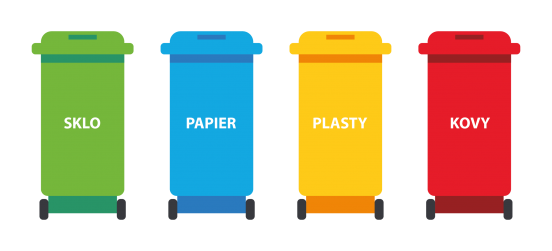 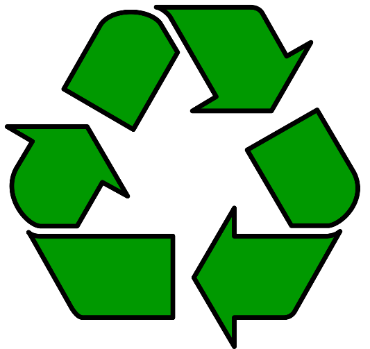 Učivo: Ekologický způsob životaUčebnice str. 60 – pročíst! ZápisDobrovolné úkolyZápis:Ekologický způsob životažít v souladu s přírodou a chránit přírodní prostředíObnovitelné zdroje energiezdroje, které můžeme opakovaně využívat, nevzniká odpad (vodní, sluneční a větrná energie)Recyklacezpracování a nové použití recyklovatelného odpadu (papír, plast aj.)Dobrovolné domácí úkoly do 16. 3. 18.00 hodin:uč. str. 60/lupa č. 4; str. 61/lupa č. 5 – sepište pravidla domácí ekologie pro vaši rodinu